Supporting Online MaterialsTable S1. Summary of environmental parameters analyzed by two-tailed T-test.Data present the mean value and standard deviation. Table S2. The number of soil microbial OTUs and relative abundance in two meadow sitesData present the mean value and standard deviation.Table S3. The number of OTUs and relative abundance of phylum Acidobacteria in two meadow sitesData present the mean value and standard deviation.Table S4. Dissimilarity report of the overall microbial community structure with three different statistical approaches between Alpine meadow and Alpine steppe meadow .Table S5. Topological properties of OTUs network analysis in the two alpine meadow sites.Fig. S1. The difference of using carbon sources based on Biolog micro- plate analysis between alpine steppe meadow and alpine meadow were tested by two-tailed unpaired t-test. *: P < 0.05; **: P < 0.01. abFig. S2. Canonical correspondence analysis (CCA) of (a) high-throughput sequencing data and (b) functional genes involved in C and N cycling with environmental factors. Ts, total sulfur, Tp, total phosphorus, Soc, soil organic carbon, Available N, available nitrogen, Mo, soil moisture.a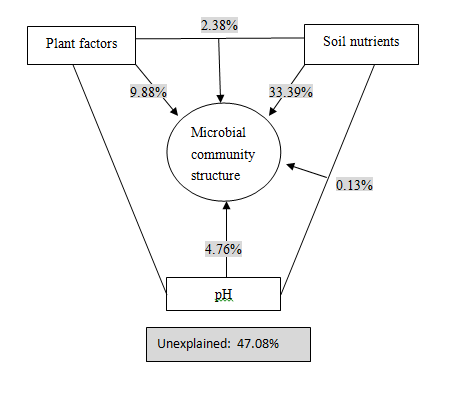  b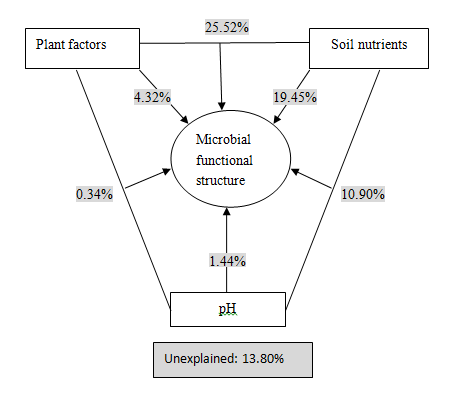 Fig. S3. Variation partitioning analysis (VPA) of (a) high-throughput sequencing data and (b) functional genes involved in C and N cycling with environmental factors. Plant factors included plant diversity and plant biomass. Soil nutrients included total nitrogen, total phosphorus, NH4+-N, NO3--N, soil organic carbon, alkaline hydrolysis nitrogen, and rapidly available phosphorus.Environmental parametersEnvironmental parametersAlpine meadowAlpine steppe meadowFDRVegetation propertiesPlant biomass23.23±8.2536.31±7.890.005Vegetation propertiesPlant diversity4.10±1.297.08±1.150.004Vegetation propertiesPlant species10.20±1.3211.60±1.580.063Soil propertiesMoisture (%)0.20±0.030.18±0.030.100Soil propertiespH 7.54±0.107.70±0.050.000Soil propertiesTotal nitrogen (g/100g)0.39±0.040.26±0.020.000Soil propertiesTotal phosphorus (g/100g)0.058±0.0040.045±0.0020.000Soil propertiesTotal Sulfur (g/100g)0.072±0.020.045±0.0040.004Soil propertiesNH4+-N (mg/kg)5.55±1.804.98±1.420.777Soil propertiesNO3--N (mg/kg)37.30±11.2838.11±8.470.858Soil propertiesSoil organic carbon (g/100g)4.04±0.452.51±0.280.000Soil propertiesAvailable nitrogen (mg/kg)277.55±40.64207.40±33.260.004Soil propertiesRapidly available Phosphorus (mg/kg)28.25±5.388.65±2.690.000DomainPhylumOTU number OTU number OTU number Relative abundanceRelative abundanceRelative abundanceDomainPhylumTotal (%)AMASMFDRAMASMFDRArchaeaCrenarchaeota109 (0.53)25.70±6.6828.20±5.920.411 0.021±0.0040.023±0.050.120ArchaeaEuryarchaeota24 (0.12)1.00±1.152.00±1.410.164 0.001±0.0000.001±0.0000.357BacteriaProteobacteria6257 (30.14)980.00±159.791157.80±94.340.014 0.286±0.0240.262±0.0270.088Bacteriaα-2719 (13.10)498.60±80.20541.20±47.130.212 0.181±0.0170.153±0.0210.009Bacteriaβ-592 (2.85)108.30±24.99121.10±15.480.222 0.029±0.0030.024±0.0020.003Bacteriaδ-1571 (7.57)194.70±37.91265.70±28.760.000 0.029±0.0030.037±0.0050.000Bacteriaγ-1293 (6.23)172.60±25.59222.00±23.560.000 0.045±0.0070.048±0.0100.577BacteriaAcidobacteria3135 (15.10)650.20±117.67781.00±79.060.016 0.251±0.0240.267±0.0120.119BacteriaActinobacteria2757 (13.28)607.60±90.63669.20±71.950.165 0.207±0.0450.170±0.0270.077BacteriaPlanctomycetes2429 (11.70)389.60±63.68487.30±40.030.003 0.050±0.0060.063±0.0040.000BacteriaBacteroidetes1600 (7.71)303.10±59.87332.90±40.570.235 0.057±0.0120.056±0.0070.841BacteriaVerrucomicrobia1146 (5.52)199.50±41.12227.20±35.290.170 0.046±0.0080.050±0.0110.412BacteriaChloroflexi1033 (4.98)166.00±23.07238.40±20.460.000 0.025±0.0030.035±0.0030.000BacteriaFirmicutes1011 (4.87)159.50±23.47203.90±20.700.000 0.023±0.0020.031±0.0040.000BacteriaGemmatimonadetes401 (1.93)85.70±16.7484.50±9.810.847 0.019±0.0030.018±0.0030.420BacteriaArmatimonadetes227 (1.09)25.80±6.1851.00±6.430.000 0.002±0.0010.005±0.0010.000Bacteriaothers634 (3.05)87.00±11.25111.00±11.440.0000.114±0.0020.020±0.0040.005Bacteriatotal20763 (100)3680.70±559.644374.40±301.340.007 SubgroupsOTU number OTU number OTU number Relative abundance (%)Relative abundance (%)Relative abundance (%)SubgroupsAMASMP=valueP=valueAMAMAMASMP-valueP-valueSubgroup 316±.2924.70±1.370.0000.0000.20±0.050.20±0.050.20±0.050.36±0.090.0000.000Subgroup 4 218.90±12.66247.30±10.030.0960.0969.21±2.439.21±2.439.21±2.4310.47±0.740.1350.135Subgroup 6238.90±17.60288.80±10.420.0250.0259.44±1.539.44±1.539.44±1.5310.13±0.810.2240.224Subgroup 728.50±2.4137.90±2.110.0090.0090.80±0.190.80±0.190.80±0.191.05±0.150.0040.004Subgroup 1028.60±2.3438.80±1.950.0040.0040.60±0.190.60±0.190.60±0.190.88±0.270.0160.016Subgroup 1668.10±3.2588.80±3.060.0000.0002.77±0.642.77±0.642.77±0.642.82±0.240.8290.829Subgroup 1723.80±1.2725.10±0.970.4270.4270.76±0.170.76±0.170.76±0.170.54±0.130.0040.004MRPPMRPPAnosimAnosimAdonisAdonisδPRPR2POTUs 0.5580.0010.5350.0010.1870.002Network indexesNetwork indexesASMAMEmpirical networksThreshold0.8900.890Empirical networksTotal nodes (n)828613Empirical networksTotal links1588945Empirical networksModularity (no. of modules)0.744(129)0.741(128)Empirical networksR square of power-law0.9590.909Empirical networksAverage degree (avgK)3.8363.083Empirical networksAverage clustering coefficient(avgCC))0.1900.162Empirical networksAverage path distance(GD)2.5590.782Empirical networksGeodesic efficiency(E)0.0700.028Empirical networksHarmonic geodesic distance(HD)14.34635.097Empirical networksDensity (D)0.0050.005Empirical networksTransitivity (Trans)0.4990.495Random networksAvg clustering coefficient ±SD0.017±0.0040.018±0.003Random networksAvg path length±SD3.285±0.1503.651±0.098Random networksAvg modularity±SD0.593±0.0060.515±0.004